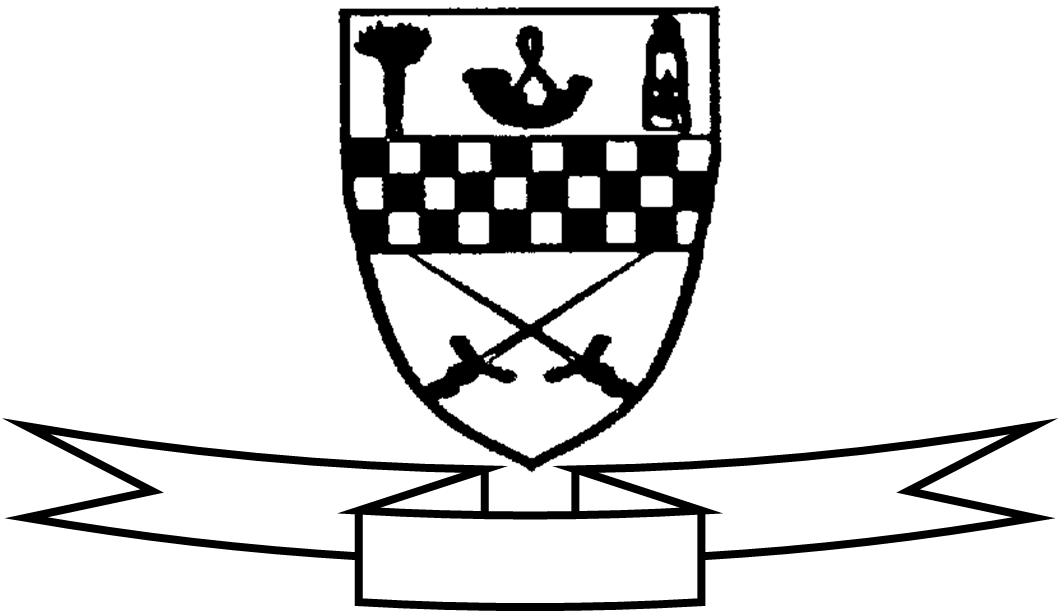                                  Curriculum For ExcellenceClass: P4L   Teacher’s Names: Miss Lamb Term 2:Oct - Dec 2015Areas of the Curriculum LanguageReading   This term we will continue to build our skills in reading. We will focus on attention to audience through volume, pace, fluency and expression. Groups will focus on punctuation, word recognition and meaning of less common words. Another focus will be finding information from different types of texts including fiction and non-fiction through reading tasks and topic work.  Children should continue to prepare the pages noted in their reading record with an adult at home who should sign the reading record. Key words and spelling words should also continue to be practised regularly at home.Writing   Our focus this term is personal writing linked into friendships. We are also looking at creating an information poster. Listening and Talking Learning partners are proving popular and successful in building confidence and positive relationships within the class. Children use these across the curriculum. Partners are being changed regularly and children are encouraged to use peer feedback.Maths   Time is an ongoing topic this term, with children encouraged to use this in all aspects of their daily lives. This includes referring to the calendar, along with analogue and digital clocks. Within specific Maths work the children will be looking at angles, position and movement, including using a compass.Numeracy The children have continued their focus on place value, working with numbers within and beyond 1000. We are also working on addition and subtraction, using mental strategies such as counting on and adding tens and then ones (formerly units). The children are also looking at adding with carrying using formal written methods. We are encouraging children to set their work out properly, including writing one number in each box.Health and WellbeingPhysical Education, Physical Activity and Sport Children are continuing to develop key skills in throwing, catching, dribbling and shooting to support them during invasion games. Before Christmas they will undertake a block of dance with Miss Robson.Social Studies The children will continue to develop their knowledge of Australia including its landscape, climate and wildlife, making comparisons with Scotland.Science - Forces and Materials We will be learning about forces and materials over the coming weeks.Technologies Children will learn to input information to program computerised toys.  RME  Children will be investigating world celebrations including Diwali, Hannukah and Advent.Expressive Arts  Art and Design This term we will be using mixed media within Art with an emphasis on printing. They will also be creating Christmas crafts.Music and Drama  Children are working with Ms Aird on performance aspects with a focus on the themes of friendship and loneliness.Other information:Class PE days will be:   		Monday and ThursdayLibrary days will be:		TuesdaySpecialist Subject and TeacherDay TaughtDrama – Ms AirdP.E – Miss RobsonMondayThursday